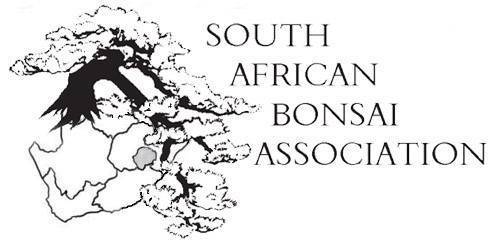 15 June 2016Dear SABA-members,It is that time of the year when subs are due. Thanks to the clubs that jumped and paid already without being prompted. We really appreciate it as it makes thing so much easier.  For those of you who can’t remember it is R30 per member of your club. The bank details are:BANK : F N BACCOUNT NAME : South African Bonsai Association ( SABA )ACCOUNT NO : 62444063078BRANCH : Pavillion DurbanBRANCH CODE : 224326Convention in BloemWe got the following information from Vian Herbst of Bloemfontein Bonsai Kai to update everyone on what is happening. Attached also find a list of guest houses provided:Willem and other bonsai friends,it is somehow exciting to be planning a Mini-convention again!!Here are some basic details for those who cannot wait to visit us!!    - venue: Dr Bohmer school, Walter Sisulu Drive (Haldon Road)    - we will kick off with the SABA AGM @ 18:00 on Friday 18 November 2016 and nice informal “dinner and Kuier” afterwards.    - Convention program and new talent competition on Saturday 19th till 17:00. Informal function / dinner and prize giving from 18:00.    - possible dig on Sunday...probable, but not confirmed yet!Some accommodation venues attached. There are many in Bfn. Same neighbourhood as the venue would be Universitas, tel no starting with “051-522.....”Parfitt Ave is “just around the corner” with more “luxurious” accommodation venues. Select venues in Universitas, Parfitt Ave and Brandwag. Fichardt Park also relatively close.We are still working on the registration fee, trying to make it affordable but good quality!Hope to see many of you here.Bloemfontein Bonsai kai”.Sad bonsai newsWe were so sad to hear about the passing away of mrs. Charlene Sickle, secretary of the Japanese consul in Cape Town who serve the bonsai community well over a number of years.Our hearts go out to her husband Benito, Dylan, Daniel, Jessica and Sophia.Attached is a letter of appreciation from the consul.Change of constitutionAt the last SABA Exco meeting on 6th June a few changes to the constitution was proposed to streamline the organisation and modernise a few things that have become outdated.The wording of the proposed changes are being finalised and will be send out to all clubs as soon as possible for discussion.We need to finalise this before the AGM in Bloemfontein so that we do not spend a lot of time there on debating issues that are really not that difficult. If agreed at the AGM by a majority of the clubs we will make the necessary changes.There are many interesting ideas on how we can improve things and will make for lively discussion at the AGM. So please book the dates now so we can start a new and exciting chapter in the developing of bonsai in South Africa.Regards,Willem Pretorius.President.